Отзыв научного руководителя на выпускную квалификационную работу обучающегося магистратуры (образовательная программа: «Политика и международные отношения стран Азии и Африки (с изучением языков Азии и Африки))» РОГОВА Е.О. на тему: «ВЛИЯНИЕ ВНУТРИПОЛИТИЧЕСКИХ ФАКТОРОВ НА РАЗВИТИЕ ЖЕЛЕЗНОДОРОЖНОЙ СЕТИ В ПОСЛЕВОЕННОЙ И СОВРЕМЕННОЙ ЯПОНИИ»Выпускная квалификационная работа Рогова Е.О. посвящена весьма необычному ракурсу рассмотрения истории и современного состояния железнодорожной сети Японии. В отличие от других авторов, делающих акцент либо на исторические аспекты развития, либо на экономические стороны железнодорожной инфраструктуры, данная работа рассматривает японскую железнодорожную сеть под углом ее связи с внутриполитической ситуацией в Стране восходящего солнца. Актуальность исследования не вызывает сомнений, поскольку, как справедливо отмечает автор, правильное понимание состояния железнодорожной инфраструктуры поможет максимально извлечь пользу из японского опыта и при необходимости применить его при развитии железнодорожной сети России, испытывающей определенные трудности в современной непростой ситуации.В работе автор задается целью выявить влияние внутриполитических процессов послевоенной и современной Японии на формирование железнодорожной сети страны и рассмотреть механизмы этого влияния. Со своей стороны могу констатировать, что поставленная цель достигнута. На широком материале, в том числе и работах на японском языке, Рогов Е.О. подробно рассматривает послевоенное состояние железнодорожной инфраструктуры Японии, создание государственной корпорации кокутэцу и ее последующую трансформацию в группу компаний «JR», что стало вынужденной мерой, направленной на преодоление глубокого финансово-экономического и структурного кризиса, в котором оказалась железнодорожную отрасль Японии к 1987 году. Работа, общий объем которой составляет 67 страниц, состоит из введения, трех глав, заключения и семи приложений. Исследование отличает грамотный научный стиль изложения, информативность, обоснованность выводов.Вместе с тем, как научный руководитель Рогова Е.О. на протяжении его обучения в бакалавриате, считаю необходимым отметить некоторое снижение мотивированности автора к научной работе в магистратуре. Работа писалась в довольно сжатые сроки, но, тем не менее, она соответствует основным критериям, предъявляемым к ВКР магистрантов. Рекомендуемая оценка – ОТЛИЧНО.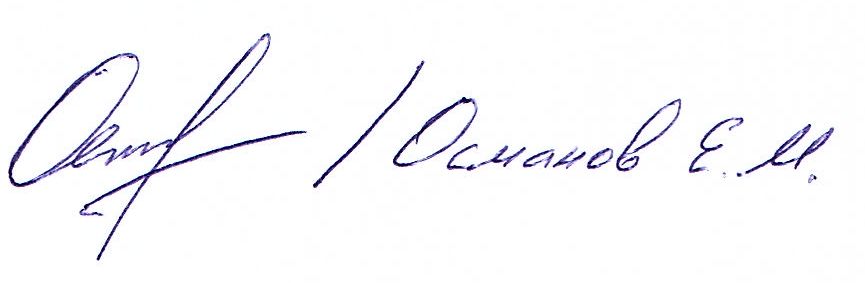 к.и.н., доц..___________________                                                                25 мая 2022 г.